Programma	cursus DIAS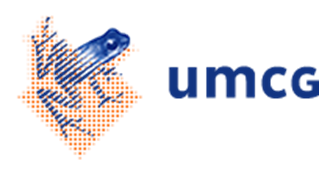 UMCG – Centrum voor Revalidatie, loc. BeatrixoordScholingstraject Logopedie					 	Onderwijsonderdelen	OnderwijsonderdelenwerkvormDocent09.30 – 9.45 uur09.45- 11.00 uurWelkomToelichting project STAPPOntwikkeling DIAS (in 7 stappen)Inventarisatie behoeften in NederlandInventarisatie bestaande testen Onderzoek naar aard spraakapraxie Afbakening definitie spraakapraxieBepalen specifieke symptomen en kenmerkenInteractief college &bespreken van zelfstudieopdrachtenJudith Feiken10.45-11.00 uurKoffie-/theepauze11.00 – 12.30 uurSelectie ernstmaatKeuze takenPresentatie STAPP applicatie, incl. TIAS module.Afname en scoring DIAS Interactief college &bespreken van zelfstudieopdrachtenJudith Feiken Roelie Sijbinga12.30 – 13.15 uurLunch en wandeling in de Hortus - https://www.hortusharen.nl/ 13.15 – 14.45 uurInterpretatie kenmerk- en ernstscoresDiagnose stellen buccofaciale apraxie & spraakapraxieBepalen kritische verschillen (evaluatie)Afname en scoringOefenen aan de hand van casuïstiek (o.a. vele video’s)Roelie Sijbinga/ Anna Huttmann14.45 – 15.00 uurKoffie-/theepauze15.00 – 16.30 uurAfname en scoring - vervolg‘Toetsblokje’ Casuïstiek Roelie Sijbinga/ Anna Huttmann 16.30 – 17.00 uurEvaluatie